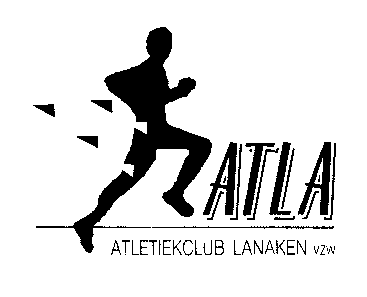 REGLEMENT IVM HET BELONINGSSYSTEEM NAAR DE TOPATLETEN VAN ATLA TOE, GENAAMD ” @LA-TURBO-BONUS” 2021@LA-TURBO-BONUS (SPREEK UIT ATLA-TURBO-BONUS)OMDAT DE ATLETEN HUN TURBO ZULLEN MOETEN GAAN OPZETTEN, BONUS OMDAT WE DIT BOVENOP IETS BESTAAND GEVEN.InleidingIn 2003 besliste ATLA ,onder impuls van trainer Rik Ramaekers, om een jeugdproject op te starten om op die manier de jeugd een zo breed mogelijk opleidingsaanbod te bieden binnen de atletiek. Dit resulteerde onder andere in het feit dat we de laatste jaren met sommige van onze jongeren konden meespelen in grote Europese competities. Om deze, vaste waarden en ander aankomend talent een duwtje in de rug te geven werd binnen het bestuur, onder impuls van de sportieve verantwoordelijke, beslist om naast de reeds bestaande “ATLA-Bonus” een   nieuw systeem in het leven te roepen, genaamd “@LA-TURBO-BONUS”, dit met de bedoeling om een beetje tussen te komen in de financiële onkosten van zo’n atleet of atlete zoals schoenen, kleding enz... en natuurlijk ook als extra motivatie .Sportieve commissieSportief verantwoordelijke:  Cor Heemskerk.Trainers:  Vranken Erwin-Claesen Kurt-Van Oosterwijck NathalieBestuur:  Groenen Raymond-Vandeweyer Nico-Bruggen DannyWie komt in aanmerking ?Prestaties vanaf  1ste jaars scholier tot en met senior. Indien masters bij de werpnummers de limiet halen met seniorengewicht van de respectievelijke werptuigen komen ook zij in aanmerking, tevens de masters die limiettijden  lopen of afstanden, hoogtes behalen komen in aanmerking. Zie limieten. Opmerking: voor de masters die een podium behalen op om het even welk BK wordt een apart beloningssysteem voorzien in het huidig bestaand ATLA-bonussysteem onder vorm van extra punten, dit is niet cumuleerbaar met het nieuwe systeem indien zij met dit podium ook een limiet zouden behalen. Indien we spreken van “behalen in het jaar” bedoelen we het atletiekseizoen gaande van 01 november 2020 tot en met 31 oktober 2021. Door de sportieve commissie kunnen atleten gedelibereerd worden omwille van hun prestaties en engagement. Kan slechts 1 maal/atleet, atlete gedaan worden en hij/zij moet dadelijk in het begin v/h seizoen bevestigen met prestaties. Hierover wordt niet gecommuniceerd door de sportieve commissie. Alle atleten die in aanmerking voor een A-B-C bonus komen worden in december 2021 door de sportief verantwoordelijke verwittigd. Welke zijn de regels ?Atleet moet de onkosten staven met bewijsstukken en officiële facturen van het dan lopende jaar 2022 OP NAAM VAN DE CLUB en die binnenbrengen bij de sportieve verantwoordelijke Cor Heemskerk, alleen dan geldt er een tussenkomst van de club.  Hij kan de factuur cash betalen en achteraf de tussenkomst hiervoor aan ATLA vragen of ter betaling aan ATLA geven. Uitzondering hierop is, de atleten/atletes met A bonus kunnen het bedrag vragen als tegemoetkoming bij hun Paasstage.Elke atleet die in aanmerking komt voor het @LA-Turbo-bonus systeem dient volgende info op de facturen  vermelden.vzw ATLA atletiek LanakenDe Bosquetstraat 33620 LanakenBTW nr. BE 0440.687.826Gesponsorde atleten dienen op hun sponsortruitje het logo van de club te laten plaatsen. Het zijn deze atleten die op publicitair vlak de club het meeste naar buiten brengen, daarom dienen zij tevens  bij krantenartikels en bij podia hun clubtruitje te dragen (zoals elke Atla atleet). Extra aandacht bij krantenartikels voor de club en de respectievelijke trainer/trainster. Indien bij deze artikels verplichtingen zijn naar eigen sponsors toe dan Atla vlag op foto voorzien.Atleet kan maar 1x per jaar van het systeem genieten ook al haalt hij op 1 nummer bv. de B-limiet en op een ander nummer de C-limiet, in dit geval telt de vergoeding van de hoogst behaalde limiet.Indoor prestaties komen in aanmerking.Bij langdurige kwetsuren wordt elk geval apart besproken binnen de sportieve commissie.Het vergoedingssysteem begint te tellen in het nieuwe seizoen volgend op de datum van de prestatie. NIEUW: C-limiet als scholier en C-limiet vanaf junior.Atleten die overkomen van een andere club en daar in het jaar 2020 een limiet behaald hebben krijgen met onmiddellijke ingang hun vergoeding bij bevestiging van hun prestatie. Natuurlijk rekening houdend met de geldende regels. Deelname aan Beker van Vlaanderen (interclub), PK estafetten , Ledenfeest , Kampioenenviering  van Lanaken en een zo groot mogelijke deelname aan eigen wedstrijdorganisaties behoort tot de VERPLICHTINGEN van de atleten/atletes die in aanmerking komen voor @LA-TURBO-BONUS.  Hierop zal streng toegezien worden omdat deze wedstrijden/activiteiten voorde club heel belangrijk zijn. “Geen deelname Beker van Vlaanderen”, geen uitbetaling. Uitbetaling na de bekers van Vlaanderen in mei en juni 2022. Alle eventuele geschillen worden afgehandeld door de sportieve commissie en hun beslissingen zijn onherroepelijk. Kan jaarlijks herzien worden en goedgekeurd door het bestuur.  De bedragenC-limiet krijgt 200 euro B-limiet krijgt 300 euro A-limiet krijgt 450 euro Dit na het  binnenbrengen van facturen zoals hierboven uitgelegd.Opmerking:  Bijkomend kan een 1-malige extra bonus worden toegekend voor elke atleet of atlete die voor een groot internationale kampioenschap voor scholieren, juniores, beloften of A.C. geselecteerd wordt.  Dit zijn selecties voor WK, EK, Europabekers alle categorieën, nationale aflossingsploegen op internationale kampioenschappen. Bedrag € 100,00.Vragen	-     Sportief verantwoordelijke Cor Heemskerk.                                                                       		E-mail: corheemskerk56@gmail.com 	GSM nr.: 0496/932948	       	       De limietenMannenDisciplineMan C ScholierMan C vanaf JuniorMan BMan A10011.2511.1511.0010.7020022.8522.6022.1021.5040050.8050.2050.0048.408001.58.001.56.001.54.001.52.0015004.03.004.00.003.57.003.54.0030008.45.008.35.008.30.008.20.005000NVT15.00.0014.45.0014.30.0010000NVT31.45.0031.00.0030.15.00MarathonNVT2.35.002.25.002.20.00110H15.8016.0015.4014.65400H58.0057.0055.4053.602000St/3000St6.20.009.45.009.30.009.15.00Hoog1.801.901.962.05Polsstok4.314.454.584.86Ver6.406.606.807.00Hinkstap12.8013.4014.2015.00Kogel12.8012.3514.0015.30Discus37.1037.0042.0046.00Hamer38.8038.8044.8049.80Speer50.0051.0055.0060.0010 Kamp6194619464276923BK Veldloop ScholierTop 5NVTTop 3GOUDBK Veldloop vanaf JuniorNVTTop 7Top 5Top 351.15 (top 45)35.80 (top28)5900(top 16)3900 (top12)Top 10 BKTop 10 BKVrouwenDisciplineVrouw C ScholierVrouw C vanaf JuniorVrouw BVrouw A10012.8512.6012.4012.0020026.2025.6025.3024.5040060.0059.1058.0055.908002.19.702.17.402.14.802.10.0015004.50.004.45.004.39.004.30.00300010.25.0010.20.0010.00.009.45.005000NVT18.00.0017.20.0016.55.0010000NVT37.30.0037.00.0036.00.00MarathonNVT3.00.002.50.002.45.00100H15.5015.2514.9014.30400H1.08.001.05.501.04.001.01.002000St/3000St7.20.0011.30.0011.10.0010.50.00Hoog1.601.651.701.75Polsstok3.603.713.844.09Ver5.305.605.755.90Hinkstap11.2011.6012.0012.80Kogel11.5011.5012.0013.00Discus35.0038.0040.0043.00Hamer34.0036.9039.9043.00Speer35.0035.0039.0042.00 7 Kamp4400491851255512BK Veldloop ScholierTop 5NVTTop 3GOUDBK Veldloop vanaf JuniorNVTTop 7Top 5Top 3